26.03.2024 № 998Об утверждении Плана мероприятий («дорожной карты») по взысканию дебиторской задолженности по платежам в бюджет муниципального образования города Чебоксары – столицы Чувашской Республики, пеням и штрафам по ним, и принятие мер по ее взысканиюВ соответствии со статьей 160.1 Бюджетного кодекса Российской Федерации, приказом Министерства финансов Российской Федерации от 18.11.2022 № 172н «Об утверждении общих требований к регламенту реализации полномочий администратора доходов бюджета по взысканию дебиторской задолженности по платежам в бюджет, пеням и штрафам по ним» администрация города Чебоксары постановляет:Утвердить План мероприятий («дорожную карту») по взысканию дебиторской задолженности по платежам в бюджет муниципального образования города Чебоксары – столицы Чувашской Республики, пеням и штрафам по ним и принятие мер по ее взысканию согласно приложению №1 к настоящему постановлению.Главным администраторам (администраторам) доходов бюджета ежеквартально, не позднее 20 числа месяца, следующего за отчетным периодом, предоставлять в финансовое управление администрации города Чебоксары информацию о реализации Плана мероприятий («дорожной карты») по взысканию дебиторской задолженности по платежам в бюджет муниципального образования города Чебоксары – столицы Чувашской Республики, пеням и штрафам по ним, и принятие мер по ее взысканию.3. Настоящее постановление вступает в силу со дня его официального опубликования.4. Контроль за исполнением настоящего постановления возложить на заместителя главы администрации города Чебоксары по экономическому развитию и финансам.Глава города Чебоксары						   Д.В. СпиринУТВЕРЖДЕНпостановлением администрации города Чебоксары от 26.03.2024 г. № 998План мероприятий («дорожная карта») по взысканию дебиторской задолженности по платежам в бюджет муниципального образования города Чебоксары – столицы Чувашской Республики, пеням и штрафам по ним, и принятие мер по ее взысканию_____________________________________________  Чăваш РеспубликиШупашкар хулаадминистрацийěЙЫШĂНУ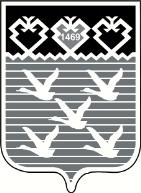 Чувашская РеспубликаАдминистрациягорода ЧебоксарыПОСТАНОВЛЕНИЕ№ п/пНаименование мероприятияОтветственные исполнителиСрок реализацииОжидаемый результат12345Мероприятия по недопущению образования просроченной дебиторской задолженности по доходам, выявлению факторов, влияющих на образование просроченной дебиторской задолженности по доходамМероприятия по недопущению образования просроченной дебиторской задолженности по доходам, выявлению факторов, влияющих на образование просроченной дебиторской задолженности по доходамМероприятия по недопущению образования просроченной дебиторской задолженности по доходам, выявлению факторов, влияющих на образование просроченной дебиторской задолженности по доходамМероприятия по недопущению образования просроченной дебиторской задолженности по доходам, выявлению факторов, влияющих на образование просроченной дебиторской задолженности по доходамМероприятия по недопущению образования просроченной дебиторской задолженности по доходам, выявлению факторов, влияющих на образование просроченной дебиторской задолженности по доходам1.1.Обеспечение контроля за правильностью исчисления, полнотой и своевременностью осуществления платежей, пеням и штрафам по нимГлавные администраторы (администраторы) доходов бюджетаНа постоянной основе Недопущение образования (роста) текущей, просроченной дебиторской задолженности1.2.Инвентаризация дебиторской задолженности Главные администраторы (администраторы) доходов бюджета До составления бюджетной отчетности о состоянии расчетов по дебиторской задолженностиВыявление и отражение в бухгалтерском учете по итогам инвентаризации сумм текущей, просроченной и долгосрочной дебиторской задолженности в зависимости от сроков уплаты1.3.Анализ текущей и просроченной дебиторской задолженности по результатам проведенной инвентаризации Главные администраторы (администраторы) доходов бюджета До составления бюджетной отчетности о состоянии расчетов по дебиторской задолженностиВыявление сумм текущей и просроченной дебиторской задолженности с истекшими и истекающими в ближайшее время сроками исковой давности, а также сумм задолженности, подлежащих признанию безнадежной к взысканию и списанию 1.4.Отнесение сомнительной задолженности на забалансовый учет (задолженность неплатежеспособных дебиторов) для наблюдения за возможностью ее взыскания в случае изменения имущественного положения должника Главные администраторы (администраторы) доходов бюджетаЕжеквартальноАктуализация информации о подлежащей взысканию дебиторской задолженности и сокращение просроченной дебиторской задолженности1.5.Мониторинг состояния просроченной дебиторской задолженности Главные администраторы (администраторы) доходов бюджетаЕжемесячноАктуализация информации о дебиторской задолженности, подлежащей взысканию, и сокращение просроченной дебиторской задолженностиМероприятия по урегулированию дебиторской задолженности по доходам в досудебном порядкеМероприятия по урегулированию дебиторской задолженности по доходам в досудебном порядкеМероприятия по урегулированию дебиторской задолженности по доходам в досудебном порядкеМероприятия по урегулированию дебиторской задолженности по доходам в досудебном порядкеМероприятия по урегулированию дебиторской задолженности по доходам в досудебном порядке2.1.Индивидуальная работа с контрагентами, нарушающими финансовую дисциплину Главные администраторы (администраторы) доходов бюджетаНа постоянной основеНедопущение образования (роста) просроченной дебиторской задолженности2.2.Составление графика погашения просроченной дебиторской задолженности в разрезе контрагентовГлавные администраторы (администраторы) доходов бюджетаНа постоянной основеСвоевременное принятие мер по взысканию просроченной дебиторской задолженности и сокращение просроченной дебиторской задолженности2.3.Рассмотрение вопроса о предоставления отсрочки (рассрочки) платежа, дебиторской задолженности по доходамГлавные администраторы (администраторы) доходов бюджетаНа постоянной основеСокращение просроченной дебиторской задолженности2.4.Контроль за исполнением графика платежей в связи с предоставлением отсрочки или рассрочки уплаты платежей и погашением дебиторской задолженности по доходам, образовавшейся в связи с неисполнением графика уплаты платежей в бюджет города Чебоксары, а также за начислением процентов за предоставленную отсрочку или рассрочку и пени (штрафы) за просрочку уплаты платежей в порядке и случаях, предусмотренных законодательством Российской ФедерацииГлавные администраторы (администраторы) доходов бюджетаНа постоянной основеСвоевременное принятие мер по взысканию просроченной дебиторской задолженности и сокращение просроченной дебиторской задолженности2.5.Направление претензии должнику о погашении образовавшейся задолженности в досудебном порядке в установленный законом или договором (контрактом) срок досудебного урегулирования в случае, когда претензионный порядок урегулирования спора предусмотрен процессуальным законодательством Российской Федерации, договором (контрактом) Главные администраторы (администраторы) доходов бюджетаПо мере необходимостиСвоевременное принятие мер по взысканию просроченной дебиторской задолженности, результаты претензионной работы  и сокращение просроченной дебиторской задолженности2.6.Предоставление в структурное подразделение, наделенное полномочиями по ведению исковой работы, сведений о просроченной дебиторской задолженности, в отношении которой по результатам претензионной работы оплата не поступила, с указанием дат и номеров, направленных претензий Главные администраторы (администраторы) доходов бюджетаНа постоянной основе, с момента направления претензии до момента погашения задолженностиСокращение просроченной дебиторской задолженностиМероприятия по принудительному взысканию дебиторской задолженности по доходамМероприятия по принудительному взысканию дебиторской задолженности по доходамМероприятия по принудительному взысканию дебиторской задолженности по доходамМероприятия по принудительному взысканию дебиторской задолженности по доходамМероприятия по принудительному взысканию дебиторской задолженности по доходам3.1.Подготовка необходимых материалов и документов, а также подача искового заявления в суд.  В срок не позднее 30 календарных дней с момента истечения заявленного в претензии срока исполнения требований (в случае их неисполнения)В срок не позднее 30 календарных дней с момента истечения заявленного в претензии срока исполнения требований (в случае их неисполнения)Своевременное ведение претензионно-исковой работы, направленной на взыскание денежных средств3.2.Обеспечение принятия исчерпывающих мер по обжалованию актов государственных органов и должностных лиц, судебных актов о полном (частичном) отказе в удовлетворении заявленных требований при наличии к тому основанийГлавные администраторы (администраторы) доходов бюджетаВ сроки, установленные законодательством Российской ФедерацииСвоевременное ведение претензионно-исковой работы, направленной на взыскание денежных средств3.3.Направление исполнительных документов на исполнение в случаях и порядке, установленных законодательством Российской ФедерацииГлавные администраторы (администраторы) доходов бюджетаВ сроки, установленные законодательством Российской ФедерацииСвоевременное ведение претензионно-исковой работы, направленной на взыскание денежных средств3.4.Мониторинг состояния исполнительного производства на предмет наличия постановления о возбуждении исполнительного производства и суммы исполнительного производства в Банке данных исполнительных производств на сайте Федеральной службы судебных приставов России Главные администраторы (администраторы) доходов бюджетаВ сроки, установленные законодательством Российской ФедерацииСвоевременное ведение претензионно - исковой работы, направленной на взыскание денежных средств3.5.Взаимодействие с территориальным органом Федеральной службы судебных приставов России, осуществляющим принудительное взыскание задолженности с лица, привлеченного к административной ответственности Главные администраторы (администраторы) доходов бюджетаВ сроки, установленные законодательством Российской ФедерацииСвоевременное ведение претензионно-исковой работы, направленной на взыскание денежных средств3.6.Принятие решения о признании безнадежной к взысканию задолженности по платежам в бюджет и о ее списании (восстановлении) в соответствии со статьей 47.2 Бюджетного кодекса Российской Федерации. Главные администраторы (администраторы) доходов бюджета Ежеквартально, не позднее 20 числа месяца следующего за отчетным периодомСокращение просроченной дебиторской задолженности 